Број: 116-18-О/3-2Дана: 05.06.2018.ПРЕДМЕТ: ДОДАТНО ПОЈАШЊЕЊЕ КОНКУРСНЕ ДОКУМЕНТАЦИЈЕ БРОЈ 116-18-О - Набавка нерегистрованих лекова са Д Листе лекова за потребе трансплантација Клиничког центра ВојводинеПИТАЊE ПОТЕНЦИЈАЛНОГ ПОНУЂАЧА:” Poštovani,Molim Vas za informaciju da li je prihvatljivo u okviru ponude dostaviti ovlašćenje proizvođača kao i Uverenje o kvalitetu/atest ponuđenog dobra na engleskom jeziku?”ОДГОВОР НАРУЧИОЦАНаравно, али је потребно доставити и слободан превод од стране понуђача са приложеном овереном и потписаном изјавом да је превод на српски језик веродостојан и у потпуности веран оригиналу.         С поштовањем, Комисија за јавну набавку 116-18-ОКЛИНИЧКИ ЦЕНТАР ВОЈВОДИНЕKLINIČKI CENTAR VOJVODINE21000 Нови Сад, Хајдук Вељкова 1, Војводина, Србија21000 Novi Sad, Hajduk Veljkova 1, Vojvodina, Srbijaтеl: +381 21/484 3 484www.kcv.rs, e-mail: tender@kcv.rs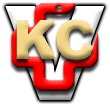 